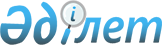 Об утверждении Правил организации и проведения мероприятий по текущему или капитальному ремонту фасада, кровли многоквартирных жилых домов, направленных на придание единого архитектурного облика городу ЭкибастузПостановление акимата города Экибастуз Павлодарской области от 3 августа 2022 года № 704/8. Зарегистрировано в Министерстве юстиции Республики Казахстан 9 августа 2022 года № 29069
      В соответствии с подпунктом 11) пункта 2 статьи 10-3 Закона Республики Казахстан "О жилищных отношениях", подпунктом 16-5) пункта 1 статьи 31 Закона Республики Казахстан "О местном государственном управлении и самоуправлении в Республике Казахстан", акимат города Экибастуза ПОСТАНОВЛЯЕТ:
      1. Утвердить прилагаемые Правила организации и проведения мероприятий по текущему или капитальному ремонту фасадов, кровли многоквартирных жилых домов, направленных на придание единого архитектурного облика городу Экибастуз.
      2. Государственному учреждению "Отдел жилищной инспекции акимата города Экибастуза" в установленном законодательством Республики Казахстан порядке обеспечить:
      1) государственную регистрацию настоящего постановления в Министерстве юстиции Республики Казахстан;
      2) размещение настоящего постановления на интернет-ресурсе акимата города Экибастуза после его официального опубликования.
      3. Контроль за исполнением настоящего постановления возложить на курирующего заместителя акима города Экибастуза.
      4. Настоящее постановление вводится в действие по истечении десяти календарных дней после дня его первого официального опубликования. Правила организации и проведения мероприятий по текущему или капитальному ремонту фасадов, кровли многоквартирных жилых домов, направленных на придание единого архитектурного облика городу Экибастуз  1. Общие положения
      1. Настоящие Правила организации и проведения мероприятий по текущему или капитальному ремонту фасадов, кровли многоквартирных жилых домов, направленных на придание единого архитектурного облика городу Экибастуз (далее – Правила), разработаны в соответствии с подпунктом 11) пункта 2  статьи 10-3 Закона Республики Казахстан "О жилищных отношениях" (далее – Закон), подпунктом 16-5) пункта 1 статьи 31 Закона Республики Казахстан "О местном государственном управлении и самоуправлении в Республике Казахстан".
      2. В Правилах применяются следующие основные понятия:
      1) единый архитектурный стиль – совокупность единых признаков, используемых в строительстве, характерная для определенного района застройки территории, в том числе индивидуальной застройки. Основными параметрами являются внешний облик, архитектурный стиль, цветовое решение, этажность, отделочные материалы. Для района индивидуальной застройки основными параметрами являются внешний облик, архитектурный стиль, цветовое решение, этажность, отделочные материалы, ограждения, тип кровли и расположение хозяйственно-бытовых построек на территории участка;
      2) объект кондоминиума – единый имущественный комплекс, состоящий из квартир, нежилых помещений, находящихся в индивидуальной (раздельной) собственности, и общего имущества, которое не может находиться в индивидуальной (раздельной) собственности и принадлежит собственникам квартир, нежилых помещений на праве общей долевой собственности, включая единый неделимый земельный участок под многоквартирным жилым домом и (или) придомовой земельный участок;
      3) общее имущество объекта кондоминиума – части объекта кондоминиума (фасады, подъезды, вестибюли, холлы, коридоры, лестничные марши и лестничные площадки, лифты, крыши, чердаки, технические этажи, подвалы, общедомовые инженерные системы и оборудование, абонентские почтовые ящики, земельный участок под многоквартирным жилым домом и (или) придомовой земельный участок, элементы благоустройства и другое имущество общего пользования), кроме квартир, нежилых помещений, находящихся в индивидуальной (раздельной) собственности;
      4) текущий ремонт общего имущества объекта кондоминиума – комплекс своевременных технических мероприятий и работ по замене или восстановлению составных частей и инженерного оборудования многоквартирного жилого дома, установленных нормативной и технической документацией, проводимых с целью предотвращения их преждевременного износа и устранения неисправности;
      5) капитальный ремонт общего имущества объекта кондоминиума – комплекс мероприятий и работ по замене изношенных конструкций, деталей и инженерного оборудования многоквартирного жилого дома на новые или более прочные и экономичные, улучшающие эксплуатационные показатели ремонтируемых объектов, проводимых с целью восстановления ресурса многоквартирного жилого дома;
      6) содержание общего имущества объекта кондоминиума – комплекс работ или услуг по технической эксплуатации, санитарному содержанию и текущему ремонту общего имущества объекта кондоминиума;
      7) многоквартирный жилой дом – отдельно стоящее здание с единым фундаментом на едином неделимом земельном участке, состоящее из общего имущества объекта кондоминиума, которое является общей долевой собственностью, и двух и более квартир, нежилых помещений, имеющих самостоятельные выходы на земельный участок, прилегающий к многоквартирному жилому дому, либо в иные части общего имущества объекта кондоминиума;
      8) кондоминиум многоквартирного жилого дома (далее – кондоминиум) – форма собственности, зарегистрированная в порядке, определенном законодательством Республики Казахстан, при которой квартиры, нежилые помещения находятся в индивидуальной (раздельной) собственности, а те части, которые не находятся в индивидуальной (раздельной) собственности, принадлежат собственникам квартир, нежилых помещений на праве общей долевой собственности, включая единый неделимый земельный участок под многоквартирным жилым домом и (или) придомовой земельный участок;
      9) собрание собственников квартир, нежилых помещений многоквартирного жилого дома (далее – собрание) – высший орган управления объектом кондоминиума, обеспечивающий коллективное обсуждение и принятие решений собственниками квартир, нежилых помещений, связанных с управлением объектом кондоминиума и содержанием общего имущества объекта кондоминиума, путем голосования.
      3. Правила распространяются только на организацию и проведение мероприятий по текущему или капитальному ремонту фасадов и (или) кровли многоквартирных жилых домов, направленных на придание единого архитектурного облика города Экибастуз. 2. Порядок организации мероприятий по текущему или капитальному ремонту фасадов и (или) кровли многоквартирных жилых домов
      4. Концепция единого архитектурного стиля разрабатывается и утверждается государственным учреждением "Отдел архитектуры и градостроительства акимата города Экибастуз" (далее – орган архитектуры).
      5. Государственным учреждением "Отдел жилищной инспекции акимата города Экибастуз" (далее – администратор бюджетной программы), совместно с органом архитектуры, на основании утвержденной концепции единого архитектурного стиля города определяется перечень многоквартирных жилых домов, требующих проведения текущего или капитального ремонта фасада и (или) кровли, направленных на придание единого архитектурного облика городу или его части.
      6. На основании утвержденного перечня многоквартирных жилых домов, требующих проведения текущего или капитального ремонта фасадов и (или) кровли для придания единого архитектурного облика городу Экибастуз, при наличии средств местного бюджета, администратором бюджетной программы организуются следующие работы:
      1) ознакомление собственников квартир, нежилых помещений (при их наличии) многоквартирных жилых домов с утвержденной концепцией единого архитектурного стиля города Экибастуз путем размещения на своем официальном интернет-ресурсе;
      2) информирование собственников квартир, нежилых помещений многоквартирных жилых домов о планируемых работах и примерных сроках их проведения;
      3) организация собрания собственников квартир и нежилых помещений в соответствии с законодательством Республики Казахстан для принятия решения о проведении ремонтных работ фасадов и (или) кровли многоквартирного жилого дома.
      7. Собрание принимает решение при наличии более двух третей от общего числа собственников квартир, нежилых помещений. Решение принимается при согласии более двух третей от общего числа собственников квартир, нежилых помещений.
      8. В случае принятия отрицательного решения собрания, работы по ремонту фасада и (или) кровли данного многоквартирного жилого дома, направленные на придание единого архитектурного облика, не производятся.
      9. В случае принятия положительного решения собрания, администратором бюджетной программы, в соответствии с требованиями строительных норм, организуется обследование технического состояния каждого многоквартирного жилого дома для определения состава и объема работ, типа ремонта (текущий или капитальный) фасада и (или) кровли для придания единого архитектурного облика. 3. Порядок проведения мероприятий по текущему или капитальному ремонту фасадов, кровли многоквартирных жилых домов
      10. Выбор организации по обследованию технического состояния фасада, кровли каждого многоквартирного жилого дома для определения объема работ, типа ремонта (текущий или капитальный) осуществляется в соответствии с законодательством о государственных закупках.
      11. Техническое обследование надежности и устойчивости зданий и сооружений осуществляется экспертами, имеющими соответствующий аттестат на право осуществления технического обследования надежности и устойчивости зданий и сооружений, либо аккредитованной организации, имеющей в своем составе аттестованных экспертов.
      12. По итогам обследования технического состояния фасада, кровли многоквартирного жилого дома администратор бюджетной программы организует работу по разработке сметного расчета текущего ремонта или изготовлению проектно-сметной документации на капитальный ремонт фасада, кровли, направленного на придание единого архитектурного облика, с последующим получением заключения экспертизы за счет средств местного бюджета.
      13. Проектирование выполняется силами специализированных организаций, имеющих лицензии на соответствующие виды (подвиды) изыскательской и проектной деятельности в области архитектурной, градостроительной и строительной деятельности.
      14. После получения положительного заключения экспертизы и утверждения сметной стоимости текущего ремонта или проектно-сметной документации капитального ремонта фасада и (или) кровли многоквартирных жилых домов, администратор бюджетной программы составляет бюджетную заявку в соответствии с порядком, определенным центральным уполномоченным органом по бюджетному планированию.
      15. Приобретение работ по текущему или капитальному ремонту фасадов и (или) кровли многоквартирных жилых домов, направленных на придание единого архитектурного облика, осуществляется администратором бюджетной программы в соответствии с законодательством Республики Казахстан о государственных закупках.
      16. Приемка работ по текущему или капитальному ремонту фасадов и (или) кровли многоквартирных жилых домов, направленных на придание единого архитектурного облика, осуществляется администратором бюджетной программы, в соответствии с законодательством Республики Казахстан в сфере архитектурной, градостроительной и строительной деятельности. 4. Заключительные положения
      17. Финансирование мероприятий по текущему или капитальному ремонту фасадов, кровли многоквартирных жилых домов, направленных на придание единого архитектурного облика города Экибастуз, осуществляется из средств местного бюджета.
					© 2012. РГП на ПХВ «Институт законодательства и правовой информации Республики Казахстан» Министерства юстиции Республики Казахстан
				
      Аким города Экибастуза 

А. Кантарбаев
Приложениек постановлению акимата
города Экибастуза
от 3 августа 2022 года
№ 704/8